Spaarpot per provincie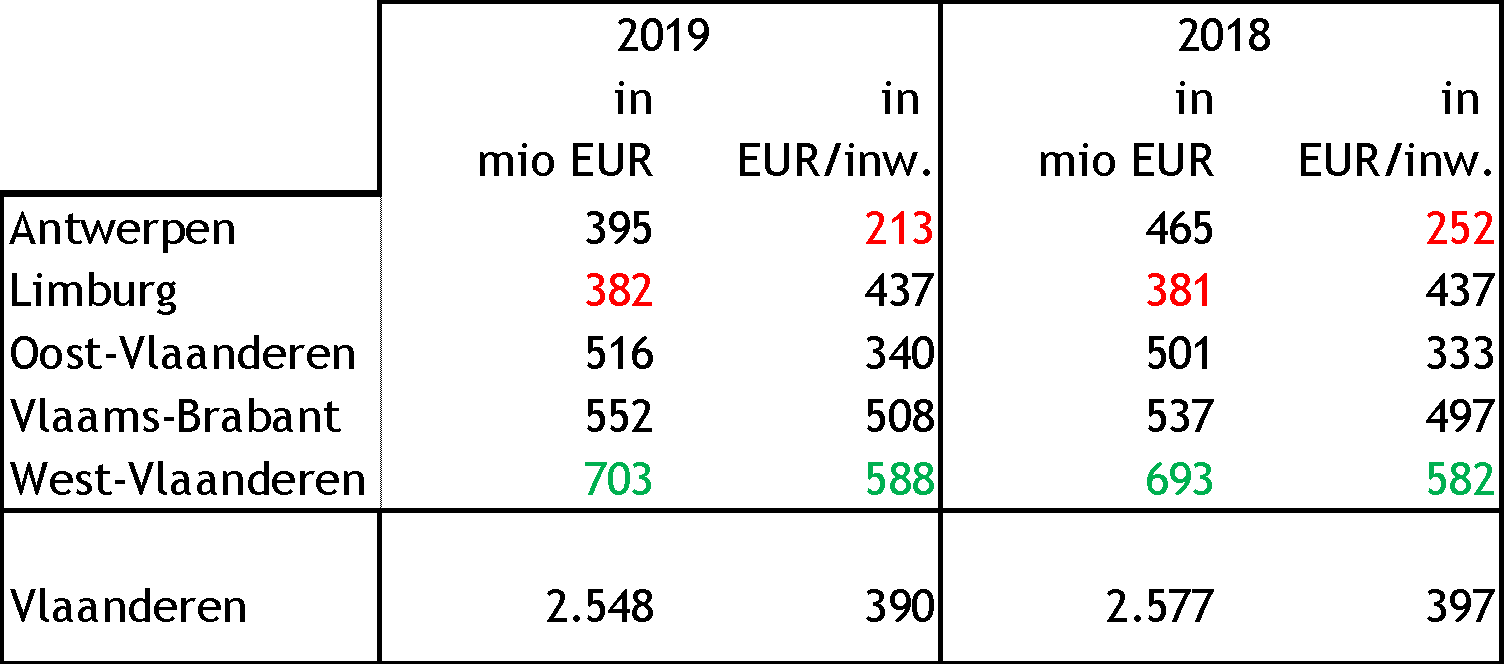 Investeringsvolume per provincie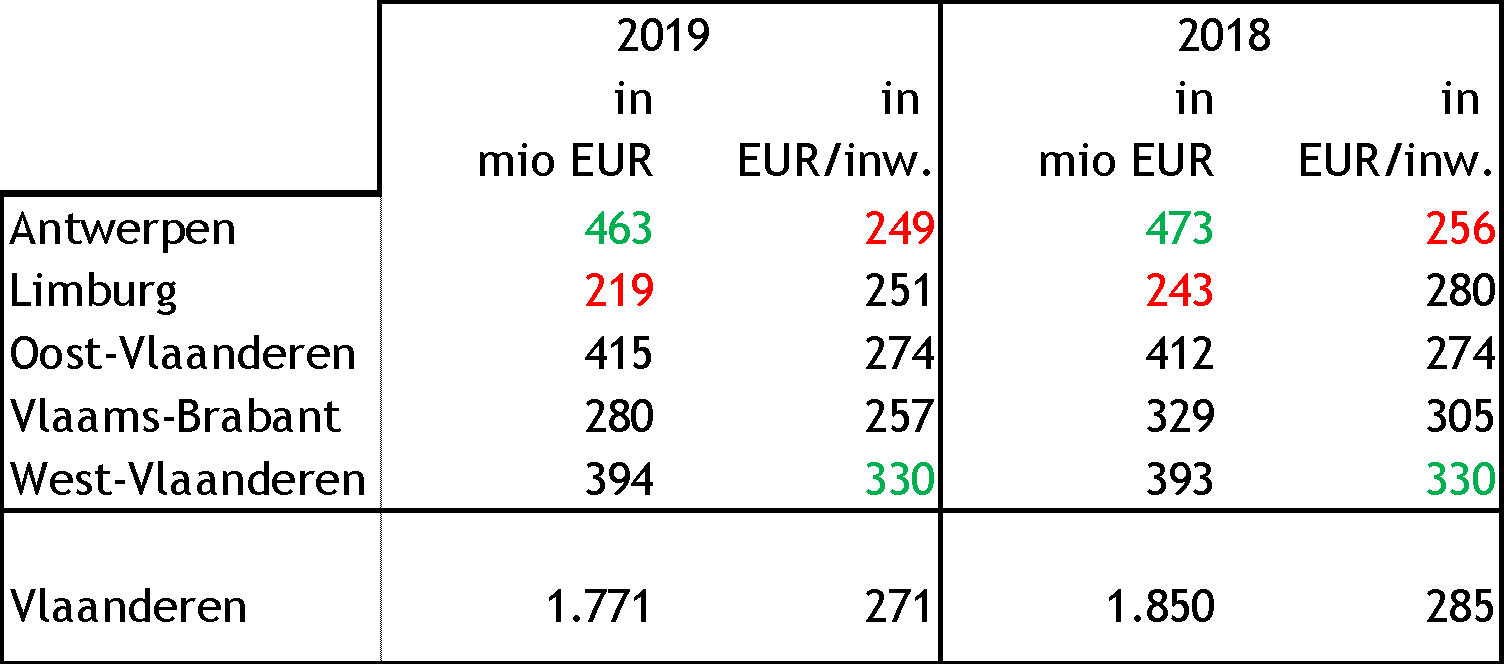 